В 2022 году вводится новый вид субсидий на возмещение части затрат на строительство теплицы на металлическом каркасе для выращивания ягодных культур.Мерами государственной поддержки по данному направлению могут воспользоваться самозанятые, главы К(Ф)Х и индивидуальные предприниматели.Затраты на строительство теплиц будут возмещаться по 350 руб. за 1 кв. м., но не более 100% от фактически понесенных затрат и не более чес за 0,2 га для самозанятых и 0,5 га для К(Ф)Х и ИП.Субсидированию будут подлежать теплицы, построенные в 2022 году.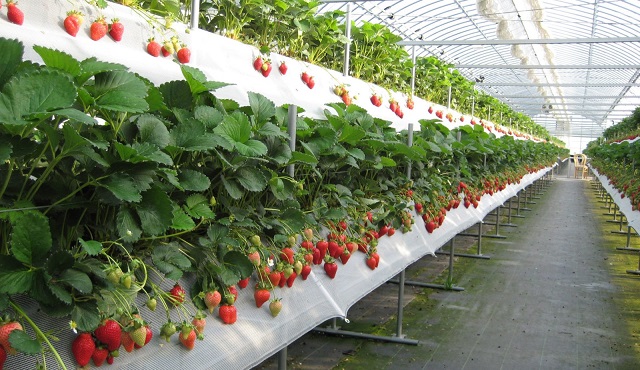 